Transfery dekoracyjne: zostań domowym projektantem!Kochasz design i szukasz sposobu na wyraz swojej pasji? W takim razie koniecznie stwórz swój własny w przestrzeni domowej!Transfer - alternatywny sposób zdobienia ścian i umeblowaniaCoraz częściej pojawiającym się w naszych domach sposobem na zdobienie ścian i przestrzeni użytkowych, są transfery dekoracyjne. Bardzo prosta i intuicyjna aplikacja na ścianie doskonale sprawdzi się jako alternatywa znacznie bardziej czaso- i materiałochłonnych tapet.Jak ozdobić ścianę i meble?Używanie tego typu ozdób posiada również inną zaletę. Projektanci - amatorzy mogą sami zadecydować o sposobie umiejscowienia ozdób i cieszyć się w pełni oryginalną przestrzenią. Podobnie, i w tym przypadku, pomocą okażą się transfery dekoracyjne. Z równie dużą łatwością umieścisz je na ścianie, meblach i innych, domowych (i przydomowych) powierzchniach.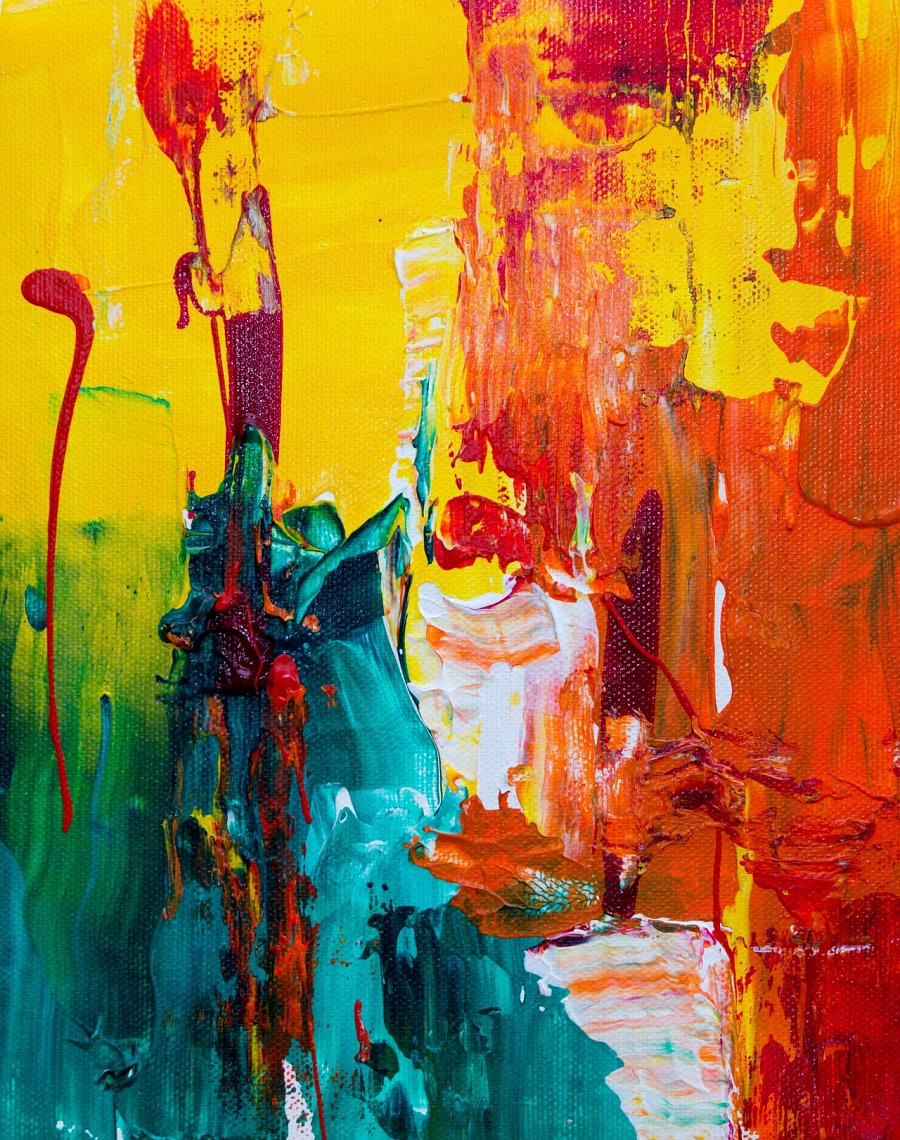 Transfery dekoracyjne - jak ich używać?Ich montaż jest prosty. Wystarczy nieco oczyścić powierzchnię, na której planujesz je umieścić. Następnie konieczne będzie oderwanie chroniącej warstwy i, lepką częścią, przytwierdzić je do ściany. Aby wzór utrzymał się na miejscu bez problemu, warto docisnąć transfer przy pomocy dołączonej do zestawu szpatułki. Tak przygotowany wzór odporny jest na ścieranie, brud i wilgoć, choć nie warto nadmiernie pocierać go ani czyścić przy pomocy silnych środków chemicznych. Akcesorium zdobnicze doskonale sprawdzi się w codziennym użytku - profesjonalnym jak i amatorskim.W sklepie internetowym Old New Style znajdziesz wysokiej jakości elementy służące do dekorowania powierzchni domowych, renowacji starych mebli innych przestrzeni, które wymagają zmiany. Już dziś sprawdź szeroki asortyment i ciesz się wysoką jakością!